CAUTIONHealth Hazard            Harmful                   Toxic                    Flammable              Corrosive                Explosive               Oxidizing      Environmental Hazard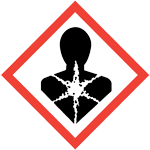 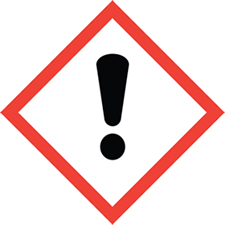 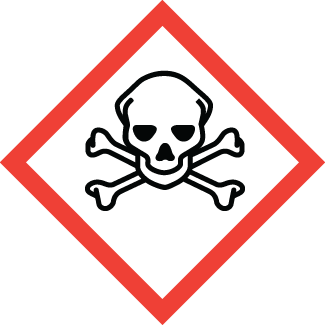 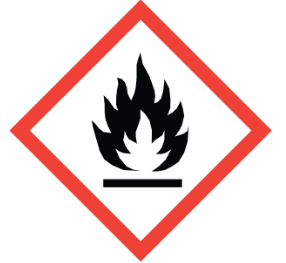 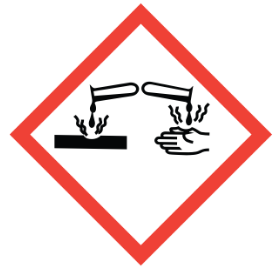 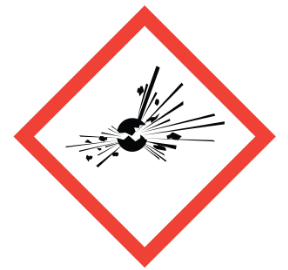 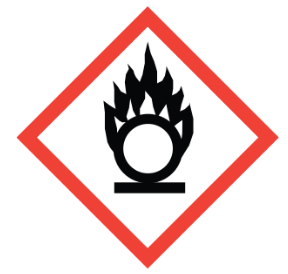 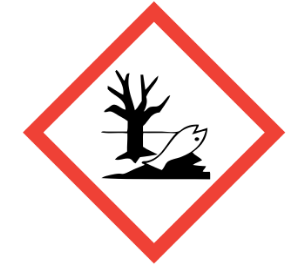            POTENTIAL CHEMICAL HAZARD(S)              AUTHORIZED PERSONNEL ONLY                 Minimum PPE required when handling boxes/ animals/material potentially contaminated with chemicals:     1 pair nitrile glovesDisposable lab coat or gownSpecial PPE such as eye, mucous membrane and/or respiratory protection may be required based on risk                                   assessment or if working outside biosafety cabinet, animal transfer station (ATS) or chemical fume hood.12/18/2019 v5. Chemical in UseHazard(s)Additional/ Special PPE RequiredSDS Location:SDS Location:SDS Location: